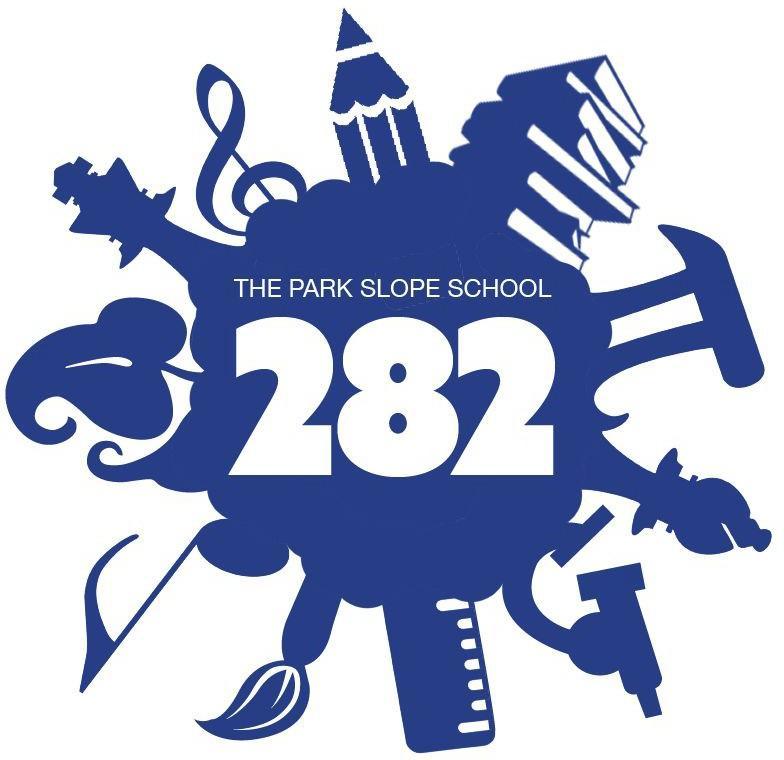 PTO General Meeting - November 19th 20207 board members present:Co-Presidents: Idesha Fraser and Jenn Morrison, 282pto@gmail.com VP of Fundraising: Mike Newman, fundraising@282parkslope.org VP of Outreach: Maya Boerner, outreach@282parkslope.org Recording Secretary: Charlie Paradise, secretary@282parkslope.org Communications Secretary: Tamika Young, communications@282parkslope.org Co-Treasurers: Angela Bellisio and Krystina Athas, treasurer@282parkslope.org 6:05 Call to order6:06 Vote to Approve October MinutesMove for approval - IdeshaApproved, without objection6:06 Meet the 2020-2021 PTO Executive BoardBoard members introduced themselves6:08 Update from Principal Amy Rodriguez457 total students95% attendance rate overall33 people who would like to opt back in to blended learningSLT is continuing to work on rigorous instruction and strong community and family tiesThe “situation room” or “test and trace” is made up of DOH, DOB, DOEWas on call with individual and test and trace to confirm timeframe and contactsThen was provided with letters from the DOE. AR was not able to use her own tone or explanation.Understand that these had confusion with subject lines, letters, seeing it on mobile screensInformation is rolled out piecemeal, as there are people constantly assessing what’s going onWhen a report is made, AR needs to get a lot of informationThe more info she can get, the better it isShe has to check attendance records, rosters etc.If more information surfaces, she has to call T&T immediatelyThey are thorough - she reported not only which people, but which rooms, how far they were away, how long they were in contact.“Contact” is considered within 6 feet for over 30 minutes To date, if anyone is reporting even a secondary contact, I advise to stay home so that we are being as conservative as possible.If you haven’t got a phone call yet, and your child is in close contact, you will get a call.Then someone from DOE situation called to say close classroom, not schoolAR appealed to the superintendent, but advice was to follow DOE guidance.DeBlasio said that we may return after Thanksgiving, but AR does not have that informationAR has been told “temporary indefinite closure”Will let people who have opted to go from remote to blended what the plan is, but first priority is the school reopening planMs Collie Cyrus: You will receive a questionnaire after this PTO meeting or tomorrow morning6:22 Finance (Angela)Have spent time working out an equitable distribution of COVID fundsPlan to distribute the funds through the teachersCurrently offer each $200Proposed double this to $400This year we would like to buy on behalf of teachers so that they do not have to lay out the money3 line items in budget we would like to change:$8,000 to teachers double to $16,000Propose reallocating the “Community support ($6,000)” and “Virtual education support ($3,000 of $4,000)” line items into the above lineWe have received an anonymous grant to pay for outstanding IT requirements for students who are learning from homeMove to vote on increasing teachers budget line item: Motion Idisha / Seconded by JennApproved without objectionSo far, we have raised funds needed to get us through the year, but these have all been accounted forKrystina: If we want to have enrichments, we now have to fundraise6:36 FundraisingWe traditionally raise funds in 3 ways:Direct appealEvents (2 so far this year)“Clip a box” (box tops, Amazon Smile)Clip a box: Starting to put together a database of programs that we can participate in - if you know of any, please send them to MkeEvents: Going to be hard this year. Don’t know what this means now.We are going to try to do things, but unlikely to do movie nights etcAny events are going to be focused on community building rather than raising moneyLooking to get together in safe waysDirect appeal:Fall appeal is importantRaising money for equality of access, enabling teachers to be as safe as they can, enrichmentsEnrichments are hard. What can we afford that works for kids from Pre-K to 5th and with remote and blended learningMost communication will be around direct appealsCan someone find a few hours to help Mike with fundraising, either formally or informally?Jenn: We are working on remote picture day. We get a portion of the proceeds.Starting November 23rdAlso discussing a food and toy drive, but this is changing due to school closureKrystina / Jenn / Charlie: We have talked at length about Tiny Scientist and music programs, but we cannot afford it.Tiny scientist has to provide and ship manipulatives to all kidsThese programs also do not benefit remote kids as muchAlso have to fit around current class schedulesOpen to suggestions!6:47 Outreach (Maya)Want to get parents and kid videos by December 4th (saying they love 282)Will need parents to sign a releaseTrying to make a virtual tour, but cannot get into the building…Idisha: Was hoping to get a videographer for a virtual tourAdam Salazar volunteered to shoot this and edit Jenn: Video would live on school siteAR has access to the buildingFirst virtual tour is December 16thThis will be a Zoom meeting, with intro video, word from AR, then video6:54 Appeal for class parents (Idisha)Class parents are the bridge between parents who may not be getting e-mails and the PTOIf your class doesn’t have a parent, please consider volunteeringGrants are not so active, but if you have an interest please go to  tiny.cc/282Grants6:56 Communications (Tamika)Look at all the usual channelsPlease contact the Communications Secretary at communications@282parkslope.org if having issues receiving the PTO newsletterReminder to check your Spam/Junk Folders periodically as soon emails randomly filter to these locationsLike us on Facebook - Park Slope School PS/MS 282Follow us on Instagram - @ps282parkslopeWe’re looking to engage, so please spread the word6:57 Green zone (Tracey)New coordinator named YodanaWe still need volunteer parents - you don’t need garden experience to help outHad a lot of apple daysHad 36 sessions with Brooklyn SeedsNeed help cleaning up and building out gardens. Can always use extra hands.There is a calendar if teachers want to use the gardenHoping to add a “little free library” onto the garden fenceHoping for more classes, but no more budgetEB will have to discuss and then vote in the next meetingThey have a wishlist if you want to help outps282greenzone@gmail.com7:02 Ms Collie-Cyrus (282 parent coordinator)Thank you to everyone! The last weeks have been humbling.Questions: What is percentage remote? 285/467 students are remote.How are you doing?OK. We’re all working on it together.Since the start of the year, we haven’t done much teacher appreciation. Is there a way to help?You can do a virtual museum tour, but instead of making the suggested donation to the Bronx Zoo or Grand Canyon, you can donate to the PTOAR: The most impact you can have is to record your kids saying something to the teacher. Hearing this “virtual love note” will mean a lot. They are working hard, pushing to try new things. SCC: The teachers don’t want to leave. They want to be in the building, teaching kids. If the class parents could put together a video for each teacher… Then everyone can see what 282 community is all aboutSCC is the only person who doesn’t go into the classrooms. :(7:10 Meeting adjournedDROPBOX LINK FOR SOCIAL USE